Conferencia de Superiores y Superioras Mayores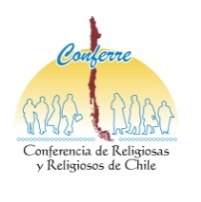 de Religiosos y Religiosas de Chile – ConferreComisión de EducaciónErasmo Escala 2180 casilla 9501 cc. Fono: 22672.31.79 - 22672.83.37sedecentral@conferre.clSANTIAGOSantiago, 28 de septiembre 2016A las Superioras y los Superiores Provinciales,A las Delegadas, Delegados y Regionales de Congregaciones,A las Directoras y Directores de ColegiosEstimadas(os) Hermanas y Hermanos:Les saludamos  con aires de primavera y con la variedad de brotes  de la naturaleza,  que nos  invitan, a mantener, el don,  de la esperanza y acoger con humildad lo que hemos ido sembrando es nuestros  colegios y escuelas, durante este año 2016.La comisión de Educación les invita a participar de un Encuentro  el día martes 11  octubre de    09:30 a 13:00  horas.Tema: Reglamento Interno de Convivencia EscolarExpositora: Macarena TapiaSuperintendencia de EducaciónLugar: Centro de Estudios CONFERREDirección: Erasmo Escala 2243Valor: $ 5.000.-Confirmar  su asistencia al e-mail: sedecentral@conferre.cl   devolviendo ficha que se adjunta hasta  viernes 07 de octubre del 2016.Esperamos contar con su presencia, agradeciendo desde ya el esfuerzo que esto supone al dejar los innumerables  compromisos. ¡Les esperamos!Con afecto en el Señor, Sor Fanny DobronicCoordinadora de la Comisión de educación Conferre